-Сводный годовой отчет (заключение)о ходе реализации и оценке эффективности реализации муниципальных программ администрации Пряжинского национального муниципального района за 2023 год	В соответствии с постановлением администрации Пряжинского национального муниципального района от 17 февраля 2023 года № 87 «Об утверждении порядка разработки, реализации и оценки эффективности муниципальных программ», на основании отчетов ответственных исполнителей муниципальных программ администрации Пряжинского национального муниципального района (далее – муниципальная программа) обобщены сведения о результатах реализации муниципальных программ и проведен анализ их эффективности.  	Оценка эффективности реализации муниципальных программ проводилась в соответствии с целевыми индикаторами, содержащимися в программах, путем сопоставления фактически достигнутых в отчетном году значений целевых показателей, в соответствии с Методикой оценки эффективности реализации муниципальной программы.	В представленном Сводном годовом отчете дана характеристика задач и целей, финансового обеспечения муниципальных программ, а также мониторинг достигнутых показателей.	В 2023 году на территории Пряжинского национального муниципального района реализовывалось 15 муниципальных программ. Все программы включены в Перечень муниципальных программ на 2023 год, утвержденный постановлением администрации Пряжинского национального муниципального района от 18 мая 2023 года № 198.Общий объем финансирования муниципальных программ за 2023 год:	утверждено – 544 138,4 рублей;	фактически профинансировано – 537 008,6 тыс. рублей.Анализ фактического исполнения муниципальных программ за 2023 годИнформация о степени достижения запланированных результатов муниципальной программы, отклонения достигнутых значений показателей от запланированного уровня за 2023 год(Индекс результативности)Эффективность реализации муниципальных программ(соотношение интегральной оценки результативности муниципальной программы и уровня финансирования)Информация о ходе реализации муниципальной программы «Обеспечение жильем молодых семей в Пряжинском национальном муниципальном районе»По состоянию на 01 января 2024 года количество молодых семей - участников мероприятия по обеспечению жильем молодых семей государственной программы Российской Федерации «Обеспечение доступным и комфортным жильем и коммунальными услугами граждан Российской Федерации» 10, количество граждан, проживающих на сельских территориях, изъявивших желание улучшить жилищные условия с использованием социальной выплаты в рамках государственной программы Российской Федерации «Комплексное развитие сельских территорий» 19.В 2023 году по государственной программе «Обеспечение жильем молодых семей» выданы Свидетельства о праве на получение социальной выплаты на приобретение жилого помещения или создание объекта индивидуального жилищного строительства в количестве двух на общую сумму 5,521 млн. руб. Воспользовались мерами государственной поддержки 2 многодетные семьи. В рамках государственной программы Российской Федерации «Комплексное развитие сельских территорий» на улучшение жилищных условий граждан, проживающих на сельских территориях Пряжинского национального муниципального района в 2023 предоставлена поддержка одной семье на сумму 3,597 млн. рублей.Информация о ходе реализации муниципальной программы «Развитие малого и среднего предпринимательства в Пряжинском национальном муниципальном районе на 201-2024 годы»По состоянию на 01 января 2024 года на территории Пряжинского национального муниципального района осуществляют деятельность 1275 субъекта малого и среднего предпринимательства и самозанятых граждан (01.01.2023 – 1038).По состоянию на 01 января 2024 года численность наемных работников, занятых в секторе малого и среднего предпринимательства на территории Пряжинского района, составила 1 917 чел. (на 01.01.2023 -1 163 чел.).Данный сектор в экономике района сложился следующим образом: 1 среднее предприятие, 10 малых и 139 микропредприятий, 313 индивидуальных предпринимателей.	В соответствии с законом Республики Карелия от 26 мая 2000 года № 2475-ЗРК с 1 июля 2020 года появилась возможность на территории региона зарегистрироваться в качестве самозанятых. На 1 января 2024 года в качестве самозанятых на территории Пряжинского национального муниципального района зарегистрировались 812 физических лиц (на 01.01.2023 – 565 человека).	Субъекты МСП функционируют практически во всех секторах экономики Пряжинского района. Преобладающими видами деятельности СМСП являются: торговля, оказание услуг, лесное хозяйство, сельскохозяйственная деятельность, туризм.	Индивидуальный предприниматель Хребтова Светлана Геннадьевна, основной вид деятельности - деятельность туристических агентств (79.11) – реализация мероприятий «дорожной карты» по развитию этнодеревни Киндасово: создан объект «Плавучая водяная мельница» (р. Шуя, д. Киндасово), проект «Усадьба карельского крестьянина», проект по организации кемпингов в пределах д. Киндасово, проект «Создание музея киндасовских баек и истории фестиваля в д .Киндасово».	Индивидуальный предприниматель Мелентьев Добромир Сергеевич, основной вид деятельности - распиловка и строгание древесины (16.10) – реализация бизнес-проекта «Распиловка и строгание древесины», производственная база расположена в пгт Пряжа.	Индивидуальный предприниматель Беззубикова Вера Петровна, Основной вид деятельности - прокат и аренда товаров для отдыха и спортивных товаров (77.21) – реализация бизнес-проекта «Организация прогулок на морских каяках в Республике Карелия». Предприниматель с большим опытом проведения активных туров, более десяти лет работы инструктором по активному туризму.	ООО «Фрешберри», основной вид деятельности «Прочие виды переработки и консервирования фруктов и овощей» – реализация проекта «строительство новых мощностей по хранению и глубокой переработке ягод и грибов, создание нового логистического центра по заготовке сырья, складов и инфраструктуры», производство расположено в пгт Пряжа.	По состоянию на 01 января 2024 года количество граждан, зарегистрированных в качестве налогоплательщиков налога на профессиональный доход (далее НП НПД) на территории Пряжинского национального муниципального района, составляет 763 человека, в том числе:	Федеральным законом от 27 ноября 2018 № 422-ФЗ «О проведении эксперимента по установлению специального налогового режима» Налог на профессиональный доход» (далее - Закон № 422-ФЗ) не предусмотрено обязательное указание налогоплательщиком налога на профессиональный доход (далее - НПД) осуществляемого вида деятельности.	Указание вида деятельности в мобильном приложении «Мой налог» и при иных способах регистрации в качестве налогоплательщика НПД носит добровольный характер. 	Положениями Федерального Закона № 422-ФЗ также не установлено предоставление официальной статистической информации о специальном налоговом режиме НПД (Письмо ФНС России от 28 мая 2020 года № АБ-З-2О/4О76@).	Таким образом, в связи с отсутствием в единой информационной системе ФНС (программный комплекс АИС «Налог-З») и в специализированном информационном ресурсе «МАРМ НПД» функционала и аналитических инструментов по распределению данных о плательщиках налога на профессиональный доход (далее — НПД) в разрезе запрашиваемой информации, предоставить сведения о количестве граждан, применяющих специальный налоговый режим НПД на территории Пряжинского национального муниципального района, с распределением по видам деятельности не предоставляется возможным.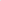 	В 2023 году сектор экономики, представленный субъектами МСП Пряжинского района, находился в сложных условиях, вызванных продолжающимся санкционным давлением, оказываемым со стороны иностранных государств. 	Сегодня сохраняется влияние традиционных внешних факторов развития района:	несбалансированность системы расселения и мест приложения труда на территории Пряжинского района;	эпидемиологические риски распространения новых штаммов коронавирусной инфекции, которые могут привести к необходимости принятия и введения ограничений по предотвращению их распространения.	К внутренним факторам развития бизнеса в районе после введения антироссийских санкций относится необходимость реализации в полном объеме запланированных мер поддержки субъектов малого и среднего предпринимательства, инвесторов, самозанятых.	Ключевыми проблемами, которые могут препятствовать развитию субъектов малого и среднего предпринимательства в Пряжинском районе, являются: дефицит персонала требуемой квалификации на рынке труда; недостаток собственных финансовых ресурсов для ведения предпринимательской деятельности и развития бизнеса; низкая доступность заемных средств; низкие темпы модернизации действующих производств и внедрения новых, в том числе инновационных, технологий; недостаточный уровень внутреннего спроса на производственную продукцию малых предприятий, слабое продвижение такой продукции; недостаточное развитие кооперационных связей субъектов малого и среднего предпринимательства с крупным бизнесом; низкий уровень участия субъектов малого и среднего предпринимательства в реализации государственного и муниципального заказа; высокие тарифы на энергетические ресурсы.В настоящее время при анализе развития малого и среднего предпринимательства необходимо учитывать влияние как традиционных, так и новых, сформировавшихся в 2023 году, внешних и внутренних факторов и ограничений, связанных с введением антироссийских санкций.Одной из основных задач в период санкционного давления становится обеспечение устойчивого развития района: поддержка бизнеса, сохранение рабочих мест и доходов населения. В 2023 году администрацией Пряжинского района не предоставлялась финансовая мера поддержки СМСП, направленная на обеспечение части понесенных расходов, на создание и развитие бизнеса.Информация о ходе реализации муниципальной программы «Развитие образования в Пряжинском национальном муниципальном районе на 2021-2025 годы»Сфера образования района представлена 6 общеобразовательными учреждениями, 3 учреждениями дополнительного образования, 3 дошкольными образовательными организациями. Общая численность обучающихся общеобразовательных учреждений на 01.01.2023 г. – 1491 чел., 01.01.2024 г. - 1461 человек, образовательный процесс организован в первую смену. В учреждениях дополнительного образования – 1112 человек, воспитанников дошкольных организаций – 558 человека. В районе, в двух образовательных организациях: МБОУ «Ведлозерская СОШ», МБОУ «Эссойльская СОШ» функционируют пришкольные интернаты, в которых проживает и обучается детей начальной, основной, средней школы. В интернате находятся дети из населенных пунктов, в которых отсутствуют образовательные организации, и невозможно организовать ежедневный подвоз. На 01.01.2024 года в Автоматизированной системе «Электронный Детский Сад» зарегистрировано 68 детей, большая часть которых являются жителями Чалнинского сельского поселения. Все обучающиеся, получающие начальное образование (585 человек), согласно Посланию Президента Российской Федерации Совету Федерации обеспечены горячим питанием (95,0 руб. в день).В рамках реализации мероприятий по модернизации школьных систем образования в 2023 году был произведен второй этап капитального ремонта зданий 2 общеобразовательных организаций: в МБОУ «Эссойльская СОШ» и МБОУ «Пряжинская СОШ» обновлены фасады зданий. Кроме того, выполнены мероприятия по антитеррористической защищенности (в МБОУ «Эссойльская СОШ» выполнен ремонт входной зоны, в МБОУ «Чалнинская СОШ» выполнен ремонт ограждения и монтаж системы видеонаблюдения, в МБОУ «Пряжинская СОШ» выполнен монтаж ограждения входной зоны), частично выполнены восстановительные работы в помещениях, затронутых в ходе капитального ремонта в МБОУ «Пряжинская СОШ» и МБОУ «Чалнинская СОШ». Всего на ремонт в 2023 году было израсходовано 75 млн. 402 тыс. рублей.За счет средств субсидии на реализацию мероприятий государственной программы Республики Карелия «Развитие образования» в целях обеспечения надлежащих условий для обучения и пребывания детей и повышения энергетической эффективности в муниципальных образовательных организациях приобретена мебель  и информационные стенды для школьного музея, мебель для рекреации в МБОУ «Эссойльская СОШ». Расходы составили 2 млн. рублей.В рамках осуществления государственных полномочий Республики Карелия по обеспечению жилыми помещениями детей-сирот и детей, оставшихся без попечения родителей, переданных на уровень муниципального района, в 2023 году приобретено 2 жилых помещения и предоставлены гражданам из числа детей-сирот и детей, оставшихся без попечения родителей. Расходы составили 3 млн. 248,7 тыс. рублей.Министерством социальной защиты Республики Карелия в 2023 году предоставлены 4 сертификата на получение единовременной денежной выплаты на приобретение жилого помещения лицам из числа детей-сирот, детей, оставшихся без попечения родителей.Учитывая, что район является национальным, проводится большая работа по изучению языков коренного населения. В 2023-2024 учебном  году:- в 2 детских садах занятия по карельскому языку посещают 164 ребенка (2022 – 184);- в 3 школах занятия по карельскому языку посещают 239 чел. (2022– 246). - в 4 школах занятия по финскому языку посещают 292 чел. (2022 – 310 чел.).Таким образом, 29% детей, посещающих детский сад, и 36% школьников изучают языки коренного населения Карелии, а также знакомятся с культурой и традициями народа в рамках учебных и внеурочных занятий курсов «Край, в котором я живу», «Моя Карелия», «История Карелии».Подвоз:1. Общее количество детей на подвозе в образовательные организации района – 357 человек.2. Общее количество специализированного школьного транспорта – 11 единиц марки ПАЗ, КАВЗ и Газель. Срок службы – менее 10 лет. Техническое состояние – удовлетворительное. Парк автобусов постоянно обновляется. Максимальное расстояние подвоза обучающихся в интернат – 43 км – п.Эссойла – д.Кудама.3. Школьные маршруты проходят, в основном, по дорогам федерального и регионального значения, но есть маршруты, на которых дорожное полотно отсутствует, а грунтовые дороги находятся в неудовлетворительном состоянии (из населенных пунктов: Кинелахта, Кудама, Сяпся, Савиново).Для приведения образовательных организаций в соответствие требованиям законодательства остается потребность в размере 15 млн. руб: строительство спортзала для занятий спортом для МКОУ «Матросская ООШ» - 10 млн.руб, пищеблоков и обеденных залов – 5 млн. Для «насыщения» современным оборудованием пищеблоков – 4 млн. руб.В рамках осуществления государственных полномочий Республики Карелия по обеспечению жилыми помещениями детей-сирот и детей, оставшихся без попечения родителей, переданных на уровень муниципального района, в 2023 году бюджету Пряжинского национального муниципального района направлены денежные средства в размере 3 млн. 250 тыс. рублей. Денежные средства освоены в полном объеме, приобретены 2 жилых помещения и предоставлены гражданам из числа детей-сирот и детей, оставшихся без попечения родителей. Министерством социальной защиты Республики Карелия в 2023 году предоставлены лицам из числа детей-сирот, детей, оставшихся без попечения родителей 4 Сертификата на   получение единовременной денежной выплаты на приобретение жилого помещения.Основные мероприятия в 2023 годуСубсидия на реализацию мероприятий государственной программы Республики Карелия "Развитие образования" в целях обеспечения надлежащих условий для обучения и пребывания детей и повышения энергетической эффективности в муниципальных образовательных организациях – 2 млн. руб.1. Приобретение мебели для школьного музея МБОУ Эссойльская СОШ – 2 млн. руб.Субсидия местным бюджетам на реализацию мероприятий по модернизации школьных систем образования (средства сверх объемов, установленных соглашением о предоставлении субсидии из федерального бюджета) – 22 млн. 81 тыс. руб.1. Реализация мероприятий по модернизации школьных систем образования: обеспечение антитеррористической защищенности (в соответствии с постановлением Правительства Российской Федерации № 1006 от 02.08.2019) в соответствии с перечнем, утвержденным Министерством образования и спорта Республики Карелия, в следующих общеобразовательных организациях:- МБОУ Пряжинская СОШ (установка рамки металлодетектора) – 250 тыс. руб.- МБОУ Эссойльская СОШ (монтаж электронной проходной через турникет) – 597,8 тыс. руб.- МБОУ Эссойльская СОШ (устройство ограждения) – 2 млн. 932,7 тыс. руб.- МБОУ Чалнинская СОШ (установка рамки-турникета, монтаж электронной проходной через турникет) – 360 тыс. руб.2. Реализация мероприятия по модернизации школьных систем образования (выполнение работ по капитальному ремонту наружной системы электроснабжения МБОУ Пряжинская СОШ) – 1 млн. 074,5 тыс. руб.3. Реализация мероприятия по модернизации школьных систем образования (выполнение дополнительных работ по монтажу водосточной системы кровли здания МБОУ Эссойльская СОШ) – 247,2 тыс. руб.4. Реализация мероприятия по модернизации школьных систем образования (выполнение дополнительных работ по восстановлению полов в помещениях кухни и моечной МБОУ Эссойльская СОШ) – 590 тыс. руб.Субсидия на реализацию мероприятий по модернизации школьных систем образования – 227 млн. 887,7 тыс. руб.1. Капитальный ремонт в МБОУ Пряжинская СОШ, МБОУ Эссойльская СОШ, МБОУ Чалнинская СОШ – 207 млн. 716,8 тыс. руб.2. Оснащение зданий МБОУ Пряжинская СОШ, МБОУ Эссойльская СОШ, МБОУ Чалнинская СОШ средствами обучения и воспитания, не требующими предварительной сборки, установки и закрепления на фундаментах или опорах, в соответствии с перечнем средств обучения и воспитания, соответствующих современным условиям обучения, необходимых при оснащении общеобразовательных организаций – 20 млн. 170,9 тыс. руб.Информация о ходе реализации муниципальной программы «Развитие культуры в Пряжинском национальном муниципальном районе»Сфера культуры и национальной политики представлена 9 учреждениями культуры Пряжинского района, 2 из которых имеют статус этнокультурных центров: в Эссойле учреждение поселенческого уровня и Пряжинский этнокультурный центр - районного уровня. Каждое из учреждений имеет свою специфику деятельности, свой характер, но в своей деятельности ориентируются не только на принципы моноэтничности, но придерживаются принципа полиэтничности, удовлетворяя этнокультурные потребности жителей Пряжинского района, относящихся к другим национальностям.Большая часть проектов, событий, текущей работы в сфере культуры и национальной политики осуществляется при деятельном участии общественных организаций. Особой заслугой общественных организаций является их готовность и способность объединить все ресурсы территории. Проекты, реализуемые общественными организациями, способствуют росту гражданской активности в населенных пунктах Пряжинского района и объединяют жителей в созидательной деятельности.Информация о ходе реализации муниципальной программы «Развитие физической культуры и спорта»	Привлечение широких масс населения к систематическим занятиям физической культурой и спортом, создание условий для ведения здорового образа жизни, получение доступа к развитой инфраструктуре, успехи на республиканских, российских и международных состязаниях являются главными целями реализации государственной политики в сфере физической культуры и спорта в Пряжинском национальном муниципальном районе.	Спортивно-оздоровительная деятельность улучшает здоровье и физическую подготовленность человека, способствует воспитанию подрастающего поколения и снижению количества преступлений, совершаемых несовершеннолетними, физической реабилитации и социальной адаптации инвалидов, повышает работоспособность и производительность труда экономически активного населения, продлевает период активной трудовой деятельности.	В частности, предусматривается увеличение к 2030 году до 60 процентов доли граждан, систематически занимающихся физической культурой и спортом (в том числе среди граждан старшего возраста - не менее 30 процентов), путем мотивации населения, активизации спортивно-массовой работы на всех уровнях и в корпоративной среде, включая вовлечение в подготовку и выполнение нормативов Всероссийского физкультурно-спортивного комплекса «Готов к труду и обороне» (ГТО).Информация о ходе реализации муниципальной программы «Развитие внутреннего и въездного туризма на территории Пряжинского национального муниципального района на 2021-2025 годы»Туризм в Пряжинском районе является одним из приоритетных направлений экономического развития. Для этого в районе имеются предпосылки. Расположение района, его природа, его памятники истории и культуры способствуют возникновению специфического духа края, его этнокультурного своеобразия. Пряжинский национальный муниципальный район имеет потенциальную возможность удержать, сохранить и возродить национально-культурные традиции, промыслы, местные обычаи и образ жизни.В районе развиваются такие виды туризма как сельский (деревенский, фермерский), событийный, культурно – познавательный, спортивный, приключенческий, экологический, паломнический и исторический туризм, а также различные виды активного отдыха. За последние годы в районе значительно увеличилось количество предлагаемых туристических продуктов и качество туристских услуг. Можно осуществить сплав на рафтах, катание на собачьих упряжках, снегоходах, квадроциклах, мотосанях.	На территории Пряжинского района в сфере туризма работает 75 туристических объекта.Проводится работа по легализации объектов, направляются запросы в адрес УФНС России по РК для уточнения информации. 	54 – туристско-рекреационные и гостиничные комплексы, базы отдыха, гостевые дома, 29 туристических фирм, предоставляют свои экскурсионные услуги на территории Пряжинского района. Номерной фонд составляет 1427 мест размещения туристов.	В туристической отрасли в общей сложности занято более 300 человек (172 - постоянно работающие на туристических предприятиях; более 100 человек - работающие дополнительно в туристический сезон), большинство из которых это местные жители, из общего количества работающих в районе (5063) – это  5,9 % всего занятого населения. Развитие культурно - познавательного туризма в Пряжинском районе связано с ежегодно проводимыми основными традиционными праздниками:Международный сельский фестиваль «Киндасово»;День рождения Пряжинского района;Сельский праздник «Kylänkižat» (деревенские игрища) в с. Ведлозеро;Районный конкурс начинающих поэтов «Бугмыринские чтения в с. Крошнозеро»;День березки в с. Ведлозеро;Праздник «На Кукушкиной горе» в п. Чална;День села Святозеро;Ночь Ивана Купалы в п. Эссойла;День села Крошнозеро;Международный музыкальный фестиваль «Поющие камни» в Рудном парке Тулмозерье (д.Колатсельга);Международный сельский фестиваль финно-угорских народов «Сугуваставунду» – «Родовое гостевание»;Фестиваль духовной музыки «Благовест» в пгт Пряжа;День рождения Талви Укко в резиденции Талви Укко п. Чална.В Пряжинском районе в целях сохранения национального быта и культуры созданы МБУ «Этнокультурный центр Пряжинского района» в пгт. Пряжа, МБУ «Этнокультурный центр «КИЕЛЕН КИРЬЮ» в п. Эссойла, КРОО «Дом Карельского языка» в с. Ведлозеро, этнокультурный центр «Туоми»  отдел МКУ «Чалнинский сельский Дом культуры».Данные учреждения имеют немаловажное значение в районе в сфере развития этнокультурного туризма. Этнокультурные центры ведут работу по сохранению и развитию традиционной культуры жителей поселения, развитию ремесел и промыслов через обучение на мастер-классах и курсах.	В настоящее время существует необходимость легализации и прозрачности на рынке туристических услуг, проведении работы по легализации деятельности частных домовладений, собственники которых предоставляют услуги по временному размещению.	С целью проведения мероприятий по легализации объектов отвержден план мероприятий.Информация о ходе реализации муниципальной программы «Повышение безопасности дорожного движения на 2021-2030 годы»Дорожно-транспортный комплекс является составной частью производственной инфраструктуры Пряжинского национального муниципального района. Его устойчивое и эффективное развитие – необходимое условие обеспечение темпов экономического роста и повышение качества жизни населения.	Одной из актуальных задач развития транспортного комплекса является формирование устойчиво функционирующих транспортных систем, которые позволяют удовлетворять транспортный спрос с минимальными временными потерями, с минимальным экологическим и физическим ущербом для здоровья населения и окружающей среды.	Целями муниципальной программы являются снижение показателей аварийности и повышение защищенности участников дорожного движения от последствий ДТП.Условиями достижения целей программы является решение следующих задач:предупреждение опасного поведения участников дорожного движения;снижение тяжести травм при ДТП;сокращение детского дорожно-транспортного травматизма;создание системы пропагандистского воздействия на население с целью формирования негативного отношения к правонарушениям в сфере дорожного движения;проведение пропагандистских кампаний, направленных на формирование у участников дорожного движения стереотипов законопослушного поведения.Основными целевыми индикаторами являются:количество лиц, погибших в результате дорожно-транспортных происшествий, человек;своевременное проведение дорожных ремонтных работ;поддержание проезжей части в исправном состоянии;снижение уровня смертности в ДТП;повышение уровня правосознания участников дорожного движения, создание единой системы формирования устойчивых стереотипов законопослушного поведения и вовлечения населения в деятельность по предупреждению дорожно-транспортных происшествий.В качестве целевого ориентира на 2030 год установлен показатель социального риска, составляющий не более четырех погибших на 10 тысяч населения.Сеть дорог общего пользования, расположенных в Пряжинском национальном районе, включает в себя 152,53 км автодорог федерального значения, 354,480 км региональных дорог и 271,18 км дорог в населённых пунктах поселений и местных дорог районного уровня.В 2023 году в рамках реализации национального проекта «Безопасные и качественные автомобильные дороги» произведены следующие работы:	ремонт автомобильной дороги Крошнозеро-Гонганалица: укладка нового а/б покрытия, установка водопропускных труб (в районе д. Гонганалица);	ремонт автомобильной дороги «Подъезд к д. Нижняя Салма» в сторону г. Суоярви;	согласно выделенному финансовому обеспечению (финансовый кредит) на содержание а/дорог произведено осветление а/д «Проккойла-Новые Пески-Соддер», в том числе вырубка кустарниковой растительности с вывозом порубочных остатков и обустройство кюветов, произведены работы по укладке а/бетонного покрытия пос. Соддер, замена водопропускных труб, устранены просадки;	автомобильный мост на автомобильной дороге «Петрозаводск-Суяорви» приведен в нормативное состояние согласно ГОСТ;	В отношении а/д «Видлица-Кинелахта-Ведлозеро» - проведены работы в рамках национального проекта «Безопасные качественные дороги», 55-65 км а/дороги (развилка д. Паннила до федеральной трассы А-121);продолжается ремонт мостовых сооружений в д. Киндасово.Во исполнение программных задач администрациями поселений ведется работа по паспортизации дорожных объектов и постановке на кадастровый учёт.В отчетном году дополнительно были привлечены средства регионального бюджета, что позволило сократить расходы из бюджета района.Ремонт дорожно-уличной сети в рамках государственной программы «Формирование комфортной городской среды»:В 2023 году состоялось три заседания комиссии по обеспечению безопасности дорожного движения. 	Работа Комиссии проводилась по утвержденному Плану работы на 2023 год по следующим направлениям:анализ состояния аварийности на территории района;о мерах по обеспечению содержания улично-дорожной сети на территории городского и сельских поселений.о мерах, принимаемых для обеспечения безопасности дорожного движения при содержании автодорог федерального и регионального значения на территории Пряжинского района, зимнее содержание дорог;о планируемых работах по ремонту улично-дорожной сети на территории городского и сельских поселений;об инвентаризации и обследовании существующих пешеходных переходов на предмет их соответствия предъявляемым требованиям по обеспечению безопасности дорожного движения в поселениях;о принимаемых мерах по предупреждению детского и подросткового дорожно-транспортного травматизма;результаты комплексного обследования улично-дорожной сети вблизи общеобразовательных учреждений района на предмет готовности к новому учебному году;повышение качества принимаемых мер по обучению детей правилам безопасности поведения на дорогах.Особое значение придается воспитанию детей безопасному поведению на улицах и дорогах. Мероприятия муниципальной программы предусматривают как можно более раннее воспитание для своевременного предупреждения появления навыков неадаптированного поведения и отрицательных психологических установок.	На сайтах 6 общеобразовательных и 3 дошкольных образовательных организаций функционируют разделы, посвященные дорожной безопасности. В них размещены планы работы, методические материалы и другие информационные ресурсы.	Количество отрядов ЮИД в общеобразовательных организациях (на 1 января 2024 года) – 4 (МБОУ Ведлозерская СОШ, МБОУ Пряжинская СОШ, МБОУ Чалнинская СОШ и МКОУ Матросская ООШ). Численность несовершеннолетних, состоящих в отрядах ЮИД в общеобразовательных организациях (на 1 января 2024 года), - 32 чел. Обучающиеся общеобразовательных школ, участвуют в различных конкурсах и мероприятияхВ октябре 2023 года отряд ЮИД МБОУ «Чалнинская СОШ» - победитель конкурса «Безопасное Колесо» 2022 года, соревновался в финале всероссийского конкурса «Безопасное колесо» (4 ребенка + педагог).В декабре 2023 года команда из учащихся 5 класса МБОУ «Ведлозерская СОШ» «Светофор» приняла участие в республиканском этапе конкурса «Безопасное колесо» (4 ребенка + педагог).	В течение 2023 года проводились обучающие мероприятия для педагогов образовательных организаций по вопросам обучения детей безопасному поведению на дорогах, организации организованных перевозок групп детей, в соответствии с предъявляемыми требованиями: педагогические планерки, инструктажи о безопасном поведении на дорогах, организации организованных перевозок групп детей, в соответствии с предъявляемыми требованиями	Одно из направлений работы - популяризация и контроль применения световозвращающих элементов среди несовершеннолетних. В 2023 году проведены 32 мероприятия в дошкольных и общеобразовательных организациях, охват составил 1757 чел.	Количество проведенных массовых мероприятий по БДД с несовершеннолетними в образовательных организациях – 29.	Обучающихся образовательных организаций принимали участие во Всероссийской онлайн-олимпиаде на знание основ безопасного поведения на дороге на портале «Учи.ру». Кол-во участников – 85 чел.	В каникулярный период (весенние и летние каникулы) в лагерях, организованных на базе школ, проводились инструктажи и занятия по БДД, в т.ч. с участием представителей ОГИБДД.	Вопросы безопасного поведения на дорогах, необходимости изучения правил дорожного движения рассматривались и на родительских собраниях. Общая численность участников родительских собраний по обучению детей основам ПДД - 137 чел.Информация о ходе реализации муниципальной программы «Адресная социальная помощь» на 2023-2025 годыНеоднородность населения Пряжинского района, существенные различия групп населения по уровню доходов, стилю жизни, сохранение иждивенческих, потребительских настроений в сознании отдельных групп населения, изменение возрастной структуры населения в части увеличения количества пожилых людей требует, чтобы в основу социальной поддержки населения был положен принцип адресной направленности социальной помощи с учетом нуждаемости, сутью которой является сосредоточение финансовых ресурсов на удовлетворении потребностей тех, кто наиболее в них нуждается.	В предстоящие годы развитие системы социальной защиты в отношении тех, кому по объективным причинам требуется забота общества, будет строиться на принципах социальной справедливости и адресности. 	Приоритетными направлениями в сфере социальной политики района являются: предоставление дополнительных мер социальной поддержки отдельным категориям граждан, проживающим на территории Пряжинского района;повышение социальной активности инвалидов, ветеранов и граждан пожилого возраста и их общественных организаций;сохранение и укрепление здоровья, обеспечение санитарно-эпидемического благополучия населения Пряжинского национального муниципального района.	Предусмотренные мероприятия по социальной поддержке позволяют:поддержать уровень материальной обеспеченности и социальной защищенности отдельных категорий граждан в дополнение к мерам, обеспеченным действующим федеральным и региональным законодательством;поддержать людей старшего поколения в реализации собственных возможностей по преодолению сложных жизненных ситуаций, удовлетворении их интеллектуальных потребностей; продолжить работу по предоставлению адресной социальной помощи гражданам, имеющим ограниченные возможности для обеспечения своей жизнедеятельности; предоставить социальную помощь конкретным нуждающимся лицам, с учетом их индивидуальных особенностей; привлечь большее внимание к проблемам малообеспеченных и социально-уязвимых слоев населения путем проведения социально значимых мероприятий.	В целях оказания помощи членам семей, постоянно проживающих на территории Пряжинского национального муниципального района, граждан, призванных на военную службу по мобилизации, а также граждан Российской Федерации, направленных для обеспечения выполнения задач в ходе специальной военной операции на территории Украины, Донецкой и Луганской Народных Республик в 2023 году заключены договоры подряда на доставку дровяной древесины (дрова колотые) – 16 семей, на общую сумму 139 500 рублей, на окос травы – 1 семья, 8 000 рублей, распиловка (колка) дровяной древесины – 2 семьи на сумму 21 450 рублей.Информация о ходе реализации муниципальной программы «Молодежь Пряжинского национального муниципального района» на 2022-2024 годы	В настоящее время государственная молодежная политика претерпевает значительные изменения. Это связано с осмыслением опыта деятельности в сфере реализации молодежной политики и необходимостью обновления существующих подходов к организационной работе в молодежной среде, связанной и с определенными изменениями в молодежной среде, и с теми проблемами, которые становятся актуальными для нашего общества в целом.	Динамика развития современного общества в целом, молодежного сообщества Пряжинского национального муниципального района актуализирует необходимость дальнейшего развития молодежной политики в районе как ключевого условия повышения степени интеграции молодых граждан в социально-экономические, общественно-политические и социокультурные отношения с целью увеличения их вклада в развитие тех территорий, на которых эта молодежь проживает.	Потенциал молодого поколения с его инновационностью, стремлением к позитивному изменению окружающего социального пространства, высокой способностью к использованию цифровых технологий, искусственного интеллекта в науке, образовании и производстве, высокой степенью адаптации к динамике общественной и экономической жизни должен раскрываться и воплощаться.	В настоящее время актуальным является вопрос сохранения и укрепления культурных ценностей молодого поколения. Молодой человек в современном динамичном обществе благодаря своей мобильности, информационной свободе, гибкости сознания становится главным критиком, создателем, носителем и потребителем культуры.	Сегодня одним из важных стратегических значений является патриотическое воспитание.	Активными субъектами патриотического воспитания молодежи на территории Пряжинского района остаются и общественные объединения, и патриотические клубы, и образовательные организации. 	Организация этой работы происходит в тесном взаимодействии с администрациями, расположенными на территории района, и муниципальными учреждениями.	При этом необходимо учитывать динамику молодежных настроений, внутренние и внешние факторы, определяющие поведение молодежи.	Следующим важным направлением является решение вопросов нравственного воспитания, как базиса для формирования патриотизма и гражданской культуры молодого человека. 	Духовно-нравственные ценности являются основой для противодействия всем формам девиантного поведения, редукции мировоззрения к потребительскому поведению, доминированию индивидуалистических ценностей молодежи.	Учитывая особенности информационного пространства в информационном обществе, необходимо повысить эффективность работы с молодежью через современные информационные технологии и ресурсы. 	В целом для молодежи свойственна высокая включенность в информационные потоки современного медиапространства. 	Молодежь в силу своей мобильности и восприимчивости ко всему новому является основным субъектом развития информационных и коммуникационных технологий, активнее других возрастных групп участвует в их формировании и ощущает на себе как их положительные аспекты, так и отрицательные. 	Такая особенность молодых людей, как готовность некритично воспринимать предлагаемые образцы поведения и ориентироваться на них в реальной жизни, выступает в качестве оборотной стороны данной ситуации.	Поэтому актуализируются вопросы кибербезопасности, психологической и правовой защиты в цифровом пространстве. 	Наряду со специфическими особенностями молодежи необходимо учесть и глобальные проблемы мирового сообщества, такие как угроза экстремизма, ксенофобии и терроризма. 	Программы профилактики указанных явлений необходимы молодежи и востребованы обществом. Обладая значительным потенциалом освоения всего инновационного, именно молодое поколение помогает адаптации старшего поколения к условиям информационного общества.Достижению основных целей при реализации направлений молодежной политики - повышение эффективности реализации молодежной политики в Пряжинском национальном муниципальном районе; развитие потенциала молодежи в интересах социально-экономического развития Пряжинского национального муниципального района, будет осуществляться путем решения таких задач, как:вовлечение молодежи в социальную практику (в реализацию приоритетных направлений молодежной политики);создание условий для духовно-нравственного и патриотического воспитания граждан, проживающих на территории Пряжинского национального муниципального района;поддержка талантливой молодежи Пряжинского национального муниципального района.Информация о ходе реализации муниципальной программы «Сохранение и развитие этносоциального и этнокультурного потенциала карельского народа в Пряжинском национальном муниципальном районе»Наличие памятников истории и архитектуры, богатое наследие культуры карелов и финнов способствуют развитию туризма в районе. Район привлекателен своими природно-рекреационными зонами.	В процессе исторического развития Пряжинский район сформировал свою собственную систему духовных и культурных ценностей (культурное наследие) которая всегда интересна и привлекательна для туристов.	Музеи и выставки, исторические достопримечательности и памятники старины постоянно притягивают жителей и гостей Пряжинского района. 	Интерес к истории, культуре, быту и традициям наших коренных народов значительно ускоряет развитие туризма на территории нашего района. В этом плане культурно-исторические факторы тесно переплетаются с этническими.	К культурному наследию жителей Пряжинского национального муниципального района относятся и материальные и духовные ценности, созданные в прошлом, а также памятники и историко-культурные территории, и объекты, значимые для сохранения и развития самобытности.	В последнее время в туристической отрасли района наметился некий перелом в пользу внутреннего и въездного туризма. 	При реализации мероприятий большое внимание уделяется вопросам сохранения этнического многообразия, самобытности, культурного наследия, а также взаимодействию культуры и туризма.	Пряжинский национальный муниципальный район обладает множеством возможностей для развития этнического и этнографического туризма. Народные праздники и фестивали способны стать центром притяжения гостей как российских, так и иностранных.	Популярнейший ежегодный праздник юмора и смеха в деревне Киндасово, в котором ярко выражены народные обычаи – один из ярких примеров реализации концепции такого туризма. 	Богатство событийных ресурсов Пряжинского района представлено разного рода культурными событиями, которые имеют ярко выраженный рекреационно-познавательный, развлекательный характер. Это и массовые мероприятия культурно-развлекательного характера: фестивали, празднования различных народных праздников, выступления фольклорных коллективов.	Традиционной составляющей историко-культурного потенциала Пряжинского района являются этнографические ресурсы, которые в целом образуют единую неповторимость самобытности и национального колорита.	К числу таких ресурсов можно отнести традиции, обряды, праздники, народные промыслы, национальную кухню, традиционные жилища, одежду, танцы.	Преимуществ для развития этнокультурного туризма множество. Гости района могут изучать историю нашего народа, увидеть места его проживания, поучаствовать в церемониях, обрядах, испробовать блюда местной кухни, примерить национальную одежду, пожить в национальном доме. Туристы не просто смотрят со стороны, а принимают непосредственное участие в действиях. Сливаясь с происходящим намного легче понять, чем живет другой народ, почему все происходит именно так. 	Всё это можно ощутить, побывав в уникальной карельской деревушке, не меняющей своего облика более 500 лет, Кинерма.	Стать вовлеченным в действие карельского свадебного обряда можно, посетив село Святозеро. Народный певческий коллектив села и этнический театр восстановили старинный карельский свадебный обряд.	Окунувшись в яркое, самобытное явление, гости района смогут ощутить на себе все магические элементы церемонии, услышать весь спектр музыкальной народной мудрости и насладится певческой красотой мелодий.	Определенный образ жизни народа не смущает, через него можно понять смысл его существования, стать более уважительным к представителям других народностей. Большим плюсом развития этнокультурного туризма является также поддержка местных жителей, точнее носителей культуры.	Если обратиться к экономической стороне вопроса развития этнокультурного туризма, то прослеживается перспектива появления рабочих мест не в городах, крупных центрах, а в деревнях. Рабочее место появляется непосредственно в месте жительства. При этом улучшается благосостояние населения, уравнивается разница между городом и деревней в отношении доходов. 	К тому же - это и дополнительные доходы в виде налоговых поступлений в бюджет района и поселений.	Для Пряжинского национального муниципального района развитие этнокультурного туризма, это не только знакомство с бытом и традициями определенного поселения, это ещё и погружение в сохраненные фрагменты социальной памяти и реконструкция прошлого.	Этнодеревня «Киндасово».Целью данного проекта является создание условий для повышения экономического благосостояния населения Пряжинского района путем стабильного, успешного развития сферы сельского туризма:создание условий для организации сельского туризма в д. Киндасово;продвижение историко-культурного потенциала деревни Киндасово;отработка механизмов вовлечения населения сельских территорий для работы в сфере туризма.	Деревня Рубчойла	Возникла деревня в XVIII веке, в 1820 году насчитывала 7 домов, через 50 лет — 10, а к началу ХХ века в Рубчойле проживало 86 жителей. Согласно статистическим данным население деревни в те времена жило неплохо: на один двор приходилось до 14 голов крупного скота, что было вдвое больше, чем во всём остальном районе.	Исторически в деревне сложилась живописная композиция, состоящая из нескольких рядов домов, ориентированных в разные стороны.	Сейчас в Рубчойле находится несколько зданий, признанных памятниками архитектуры. Среди них дом Ермолаева и дом второй половины ХIХ века — дом Михайлова. Он также представляет собой типичное жилище северных карел-ливвиков.Деревня Рубчойла благодаря своей необычной планировке и особенной самобытной красоте давно стала излюбленным местом некоторых карельских художников.	Деревня Корза	Считается одним из естественных памятников архитектуры, является одним из древнейших поселений юго-западной Карелии. 	Люди здесь стали селиться в 14-15 веках, а название деревни упоминается в архивных документах первой половины XVII века. 	Первоначально деревня состояла из 3-х домов. Через 100 лет количество домов увеличилось до 22, а к 1905 году в Корзе насчитывалось 32 дома с 194 жителями.	Исторический облик деревни сохранился достаточно хорошо.	Деревня Корза находится на основном туристическом маршруте Пряжинского района. 	Гости деревни могут пройти по старой деревенской улице, масштаб которой формируют большие дома из круглых бревен с типично карельскими декоративными деталями.	Старинное карельское село Крошнозеро	Впервые село упоминается в писцовой книге 1563 года, этот год и считается датой основания села Крошнозеро, хотя можно предположить, что поселение на этом месте было основано раньше.	В селе сохранились старинные деревянные часовни, возраст которых датируется XVIII-XIX веками. Это и часовня Николая Чудотворца, Часовня Власия, Часовня Варвары Великомученицы в д. Коккойла, Часовня Иоанна Богослова в д. Котчура.	Деревня Кинерма	В этой деревне сохранилась вся характерная объемно-планировочная структура, что делает её интересным памятников народного деревянного зодчества южных карел.	В 2017 году Деревня Кинерма стала членом Ассоциации самых красивых деревень России.	Развитие культурно - познавательного туризма в Пряжинском районе связано с ежегодно проводимыми основными традиционными праздниками:	Сельский фестиваль «Киндасово»;	День рождения Пряжинского района;	Сельский праздник «Kylänkižat» (деревенские игрища) в с. Ведлозеро;	Районный конкурс начинающих поэтов «Бугмыринские чтения в с. Крошнозеро»;	День березки в с. Ведлозеро;	Праздник «На Кукушкиной горе» в п. Чална;	День села Святозеро;	Ночь Ивана Купалы в п. Эссойла;	День села Крошнозеро;	Международный музыкальный фестиваль «Поющие камни» в Рудном парке Тулмозерье (д.Колатсельга);	Международный сельский фестиваль финно-угорских народов «Сугуваставунду» – «Родовое гостевание»;	Фестиваль духовной музыки «Благовест» в пгт Пряжа;	День рождения Талви Укко в резиденции Талви Укко п. Чална.	В Пряжинском районе в целях сохранения национального быта и культуры созданы МБУ «Этнокультурный центр Пряжинского района» в пгт. Пряжа, МБУ «Этнокультурный центр «КИЕЛЕН КИРЬЮ» в п. Эссойла, КРОО «Дом Карельского языка» в с. Ведлозеро, этнокультурный центр «Туоми» отдел МКУ «Чалнинский сельский Дом культуры».	Данные учреждения имеют немаловажное значение в районе в сфере развития этнокультурного туризма. Этнокультурные центры ведут работу по сохранению и развитию традиционной культуры жителей поселения, развитию ремесел и промыслов через обучение на мастер-классах и курсах.Информация о ходе реализации муниципальной программы«Ветеран»	Целью муниципальной программы является создание   условий для   поддержки ветеранского движения в Пряжинском национальном муниципальном районе. 	Для достижения поставленной цели выполняются следующие задачи:формирование    условий   для    становления гражданского общества через ветеранское движение на территории Пряжинского района;организация   взаимодействия   исполнителей   программы   в решении вопросов ветеранов войны и труда; развитие   полноправного   партнерства   с ветеранскими организациями, участие в международных проектах, программах.Программа является логическим продолжением работы по реализации комплекса мер, направленных на улучшение жизни ветеранов, качества социальной поддержки и жилищно-бытовых условий, проведение памятно-мемориальных мероприятий, патриотического воспитания граждан.Традиционные понятия чести, воинского долга, уважения к старшему поколению должны возобладать среди большинства жителей. Большую роль в этом должны сыграть мероприятия, проводимые в рамках данной Программы. Центральные мероприятия: мероприятия, посвященные памятным датам военной истории, юбилейным датам и другие. 	Усиление роли органов местного самоуправления в определении приоритетных направлений работы с категорией граждан, учитываемых законом «О ветеранах». Муниципальные учреждения, администрация своей деятельностью должны создать условия для постепенного улучшения жизненного уровня, повышения социально-культурных, культурно-массовых запросов и постепенно повысить активную жизненную позицию старшего поколения.Информация о ходе реализации муниципальной программы «Обеспечение устойчивого функционирования и развития коммунальной и инженерной инфраструктуры и энергоэффективности на территории Пряжинского национального муниципального района на 2022-2026 годы»Основная цель реализации муниципальной программы - создание условий для повышения надежности и энергоэффективности функционирования систем жизнеобеспечения населения на территории Пряжинского национального муниципального района.	Задачи муниципальной программы: 	строительство и модернизация (реконструкция) объектов питьевого водоснабжения;    	строительство и модернизация (реконструкция) объектов водоотведения;строительство и модернизация (реконструкция) общеобразовательных учреждений.На постоянном контроле администрации находится вопрос водоснабжения и водоотведения на территории Пряжинского национального муниципального района.		В рамках реализации мероприятий программы Республики Карелия «Чистая вода» в п. Матросы выполнялись работы по разработке проектной документации «Реконструкция (модернизация) действующей системы водоснабжения и водоотведения п. Матросы Пряжинского района». Положительное экспертное заключение по проекту от АУ РК «Управление государственной экспертизы Республики Карелия» получено. В настоящее время определяется актуальная сметная стоимость проекта 		В рамках реализации региональной программы Республики Карелия «Модернизация систем коммунальной инфраструктуры Республики Карелия (2023 – 2027 годы) администрацией района разработана проектная документация по следующим объектам:- «Капитальный ремонт водопроводных сетей с. Ведлозеро Пряжинского района Республики Карелия»;- «Капитальный ремонт водопроводных сетей с. Эссойла Пряжинского района Республики Карелия». Проекты получили положительное экспертное заключение в АУ РК «Управление государственной экспертизы Республики Карелия». В 2023 году проведена масштабная работа по ликвидации несанкционированного размещения отходов на территории Пряжинского района.Благодаря финансовой помощи Правительства Республики Карелия бюджету Пряжинского национального муниципального района была проведена работа по вывозу с территории района и размещению на действующем полигоне твёрдых коммунальных отходов (м. Орзега, Прионежский район) более 810 неплотных кубических метров мусора.Твердые коммунальные отходы, крупногабаритные отходы, строительный мусор от сноса аварийных домов и руинированных строений вывезен с территорий 10 населённых пунктов Пряжинского района:Информация о ходе реализации муниципальной программы «Поддержка социально ориентированных некоммерческих организаций на территории Пряжинского национального муниципального района на 2023-2027 годы»Основная цель реализации муниципальной программы - создание благоприятных условий для деятельности социально ориентированных некоммерческих организаций (далее – СО НКО), осуществляющих деятельность на территории Пряжинского национального муниципального района.Задачи программы:развивать механизмы финансовой, имущественной, информационной, консультационной поддержки СО НКО;формировать партнерские отношения между органами местного самоуправления и СО НКО;внедрять в деятельность СО НКО инновационные формы работы;развивать механизмы сотрудничества, обмена опытом между СО НКО разных муниципальных образований;формировать стабильный интерес жителей Пряжинского района, привлекать к участию в мероприятиях СО НКО волонтеров;проводить мониторинг и анализ эффективности мер, направленных на развитие СО НКО.	Согласно Реестру социально ориентированных некоммерческих организаций, сформированного в соответствии с постановлением Правительства Российской Федерации от 30 июля 2021 года № 1290 «О реестре социально ориентированных некоммерческих организаций» на территории Пряжинского национального муниципального района (далее-Пряжинский район) зарегистрировано 12 СО НКО.Предоставление гранта СО НКО, реализующим социальные проекты на территории Пряжинского района и осуществляющие деятельность в соответствии с учредительными документами, предусмотренных частью 1 статьи 31.1 Федерального закона от 12 января 1996 № 7-ФЗ «О некоммерческих организациях.Оказание имущественной поддержки СО НКО путем передачи в пользование муниципального имущества, в том числе земельных участков, зданий, строений, сооружений, нежилых помещений, оборудования, машин, механизмов, установок, транспортных средств, инвентаря, инструментов осуществляется в соответствии с Порядком формирования, ведения и обязательного опубликования перечня муниципального имущества Пряжинского национального муниципального района, предоставляемого во владение и (или) в пользование социально ориентированным некоммерческим организациям.	По состоянию на 1 января 2024 года администрацией Пряжинского национального муниципального района заключено два договора безвозмездного пользования муниципальным имуществом с СО НКО: ФОНД СОДЕЙСТВИЯ РАЗВИТИЮ ГРАЖДАНСКИХ ИНИЦИАТИВ ПРЯЖИНСКОГО РАЙОНА «МЕЛЬНИЦА», АВТОНОМНАЯ НЕКОММЕРЧЕСКАЯ ОРГАНИЗАЦИЯ ОКАЗАНИЯ ПОДДЕРЖКИ МНОГОДЕТНЫМ И НЕПОЛНЫМ СЕМЬЯМ «ЛАСТУ» («ЩЕПКА»).Информационная, консультационная поддержка СО НКО оказывается в рамках компетенции. В 2023 году данный вид поддержки оказан 3 СО НКО в части рассмотрения вопроса по реализации лучших практик по проектам некоммерческих организаций.Информация о ходе реализации муниципальной программы«Профилактика правонарушений в Пряжинском национальном муниципальном районе на 2023 - 2027 годы»	Цели реализации муниципальной программысовершенствование межведомственного взаимодействия и повышение эффективности работы по профилактике правонарушений в Пряжинском национальном муниципальном районе;социальная профилактика безнадзорности и правонарушений несовершеннолетних на территории Пряжинского национального муниципального района;создание условий для снижения рецидивной преступности;укрепление межнационального и межконфессионального согласия, содействие социальной, культурной, экономической адаптации иностранных граждан.При реализации муниципальной целевой программы осуществляются меры, направленные на снижение негативных и повышение уровня гарантированности достижения предусмотренных в ней конечных результатов.Для успешной реализации муниципальной целевой программы будут реализованы следующие управленческие мероприятия:- определение организационной структуры управления реализацией муниципальной целевой программы (состав, функции и согласованность звеньев всех уровней управления);- мониторинг и контроль хода реализации муниципальной целевой программы, исполнения отдельных мероприятий и их корректировка.Важнейшим элементом реализации муниципальной целевой программы является взаимосвязь планирования, реализации, мониторинга, уточнения и корректировки муниципальной целевой программы.Организацию, координацию, мониторинг и контроль за ходом реализации муниципальной целевой программы осуществляет межведомственная комиссия по координации деятельности субъектов профилактики правонарушений в Пряжинском национальном муниципальном районе и межведомственная Антинаркотическая комиссия Пряжинского национального муниципального района.Исполнители программы по итогам каждого квартала календарного года предоставляют информационную справку о реализации основного мероприятия в сфере своей компетенции ответственному секретарю комиссии не позднее 10 числа месяца, следующего за отчётным периодом.Контроль эффективности и целевого использования средств, направленных на исполнение муниципальной целевой программы из районного бюджета, осуществляет Финансовое управление Пряжинского национального муниципального района.В целях эффективности реализации муниципальной целевой программы в нее могут вноситься соответствующие изменения, касающиеся объемов и сроков реализации отдельных мероприятий.Информация о ходе реализации муниципальной программы«Укрепление общественного здоровья и формирование здорового образа жизни в Пряжинском национальном муниципальном районе»	Цель муниципальной программы – создание условий, способствующих укреплению общественного здоровья и обеспечению санитарно-эпидемического благополучия населения Пряжинского национального муниципального района.	В основу муниципальной программы заложен принцип комплексности и системности межведомственного взаимодействия. Решение задач и достижение цели программы обеспечивается посредством реализации основных мероприятий.	За январь-август 2023г. естественная убыль населения составила 
101 человек. Родились 57 младенцев, умерли 158 человек. По сравнению 
с соответствующим периодом предыдущего года число родившихся живыми увеличилось на 1,8%, а число умерших сократилось на 5,4%.	За восемь месяцев 2023г. зарегистрировано 42 брака и 35 разводов. Количество браков сократилось относительно января-августа 2022г. на 4,5%, количество разводов – на 25,5%. На 100 заключенных браков пришлось 83 развода против 107 в январе-августе 2022г.Показатели естественного движения населения 
в январе-августе	За период 2023 года в ГБУЗ РК «Пряжинская ЦРБ» поступило 2 единицы транспортных средств, которые приобретены в рамках региональной программы Республики Карелия «Модернизация первичного звена здравоохранения Республики Карелия».	В отчетном периоде осуществлено строительство нового здания Чалнинской врачебной амбулатории. Для оснащения которой приобретено 260 единиц оборудования, мебели и медицинских изделий, общей стоимостью более 5 762 тыс. рублей, в том числе стоматологическая установка.	За счет средств нормированного страхового запаса Территориального фонда обязательного медицинского страхования Республики Карелия приобретен лазерный хирургический аппарат фотодинамического и гипертермического режимов воздействия, программируемый, стоимостью 1 079 тыс. руб.	В числе мероприятий по укреплению материальной базы на 2024 год запланировано строительство нового здания Святозерской врачебной амбулатории.	По состоянию на 1 января 2024 года в ГБУЗ «Пряжинская ЦРБ» укомплектованность медицинским персонал составляет: врачи – 92%, стационар – 91%, поликлиника – 92,6 %, амбулатории – 84%;	средний медицинский персонал – 87%, стационар – 84%, поликлиника – 89%, скорая медицинская помощь – 90%, амбулатории – 87%, ФАП – 65%.Начальник отделаэкономического развитияи имущественных отношений						            А.Л. ШишкинаУтвержденоГлава администрации Пряжинского национального муниципального района_____________Д.А. Буевич«19» марта 2024 года№ п/пНаименование муниципальной программыПлановый показатель, тыс. руб.Фактическое исполнение, с учетом внесенных изменений, тыс. руб.Исполнение, %1Муниципальная программа «Обеспечение жильем молодых семей в Пряжинском национальном муниципальном районе»5 521,85 521,81002Муниципальная программа «Развитие образования в Пряжинском национальном муниципальном районе на 2021-2025 годы» 521 048,2515 585,498,953Муниципальная программа «Развитие культуры в Пряжинском национальном муниципальном районе»12 882,012 882,01004Муниципальная программа «Развитие физической культуры и спорта»500,00500,001005Муниципальная программа «Адресная социальная помощь» на 2020-2022 годы390,00310,279,546Муниципальная программа «Ветеран» на 2019-2021 годы100,0058,858,87Муниципальная программа «Молодежь Пряжинского национального муниципального района» на 2021-2021 годы289,0289,01008Муниципальная программа «Развитие малого и среднего предпринимательства в Пряжинском национальном муниципальном районе на 2019-2024 годы»0,000,000,009Муниципальная программа «Повышение безопасности дорожного движения на 2021-2030 годы»3 097,41 673,154,0210Муниципальная программа «Развитие внутреннего и въездного туризма на территории Пряжинского национального муниципального района на 2021-2025 годы»50,0037,374,611Муниципальная программа «Сохранение и развитие этносоциального и этнокультурного потенциала карельского народа в Пряжинском национальном муниципальном районе»0,000,000,0012Муниципальная программа «Профилактика правонарушений в Пряжинском национальном муниципальном районе»20,02,41213Муниципальная программа «Укрепление общественного здоровья и формирование здорового образа жизни в Пряжинском национальном муниципальном районе»0,000,000,0014Муниципальная программа «Поддержка социально ориентированных некоммерческих организаций на территории Пряжинского национального муниципального района»240,00148,661,9215Муниципальная программа «Развитие инженерной инфраструктуры и энергоэффективности на территории Пряжинского национального муниципального района»0,000,000,00ИТОГОИТОГО544 138,4537 008,698,69№ п/пНаименование муниципальной программыКоличество предусмотренных целевых показателейКоличество достигнутых целевых показателей в полном объемеСредняя степень достижения целевых показателей(%)Индекс результативности(гр.4/гр.3)Интегральная оценка результативности (по программе), %Интегральная оценка результативности ** ,%123456781Муниципальная программа «Обеспечение жильем молодых семей в Пряжинском национальном муниципальном районе»11100--2001.1Количество молодых семей, получивших социальную выплату022002200-2Муниципальная программа «Развитие образования в Пряжинском национальном муниципальном районе на 2021-2025 годы»5656100--97,552.1доля граждан Пряжинского национального муниципального района, удовлетворенных качеством образовательных услуг90%86,54%96,150,961,712.2Доля обучающихся по ФГОС100%100%10011,782.3Доступность дошкольного образования для детей в возрасте от полутора до трех лет100%100%10011,782.4Численность воспитанников в возрасте до трех лет, посещающих государственные и муниципальные организации, осуществляющие образовательную деятельность по образовательным программам дошкольного образования и присмотр, и уход150%110%73,330,731,32.5Отношение среднего балла единого государственного экзамена (в расчете на 2 обязательных предмета) в 10 процентах общеобразовательных организаций в Пряжинском национальном муниципальном районе с лучшими результатами единого государственного экзамена к среднему баллу единого государственного экзамена (в расчете на 2 обязательных предмета) в 10 процентах общеобразовательных организаций в Пряжинском национальном муниципальном районе с худшими результатами единого государственного экзамена1,13%1,13%10011,782.6Число уровней образования, на которых реализуются механизмы внешней и внутренней оценки качества образования3 ед.3 ед.10011,782.7Доля педагогов, принявших участие в мероприятиях, стимулирующих профессиональное развитие15%15%10011,782.8Доля детей в возрасте от 5 до 18 лет, обучающихся по дополнительным общеобразовательным программам, от общего числа детей в возрасте от 5 до 18 лет77%77%10011,782.9Доля детей в возрасте от 5 до 18 лет, использующих сертификаты персонифицированного финансирования от общей численности обучающихся по дополнительным общеобразовательным программам35%35%10011,782.10Доступность дошкольного образования для детей в возрасте от полутора до трех лет100%100%10011,782.11Численность воспитанников в возрасте до трех лет, посещающих государственные и муниципальные организации, осуществляющие образовательную деятельность по образовательным программам дошкольного образования и присмотр, и уход150 чел.110 чел.73,330,731,32.12Обеспечение детей дошкольного возраста местами в дошкольных образовательных организациях (количество мест на 1000 детей)900 мест900 мест10011,782.13Доля детей по категориям места жительства, социального и имущественного статуса, состояния здоровья, охваченных моделями и программами социализации, от общего числа детей по указанным категориям в Пряжинском национальном муниципальном районе90%90%10011,782.14Отношение средней заработной платы педагогических работников дошкольных образовательных организаций в Республике Карелия к средней заработной плате в общем образовании в Республике Карелия99%99%10011,782.15Доля педагогических работников, прошедших повышение квалификации на основе новой модели повышения квалификации, от общего числа педагогических работников85%85%1001 1,78Подпрограмма 2 «Развитие общего образования»Подпрограмма 2 «Развитие общего образования»Подпрограмма 2 «Развитие общего образования»Подпрограмма 2 «Развитие общего образования»Подпрограмма 2 «Развитие общего образования»2.16Отношение среднего балла единого государственного экзамена (в расчете на 2 обязательных предмета) в 10 процентах общеобразовательных организаций в Пряжинском национальном муниципальном районе с лучшими результатами единого государственного экзамена к среднему баллу единого государственного экзамена (в расчете на 2 обязательных предмета) в 10 процентах общеобразовательных организаций в Пряжинском национальном муниципальном районе с худшими результатами единого государственного экзамена1,13%1,13%10011,782.17Доля детей по категориям местожительства, социального и имущественного статуса, состояния здоровья, охваченных моделями и программами социализации, от общего числа детей по указанным категориям в Пряжинском национальном муниципальном районе100%100%10011,782.18Доля обучающихся общеобразовательных организаций, которым предоставлены современные условия обучения, от общего числа обучающихся общеобразовательных организаций в Пряжинском национальном муниципальном районе76%76%10011,782.19Количество субъектов районной системы образования, использующих современные образовательные инструменты и формы взаимодействия50%50%10011,782.20Доля обучающихся общеобразовательных организаций в Пряжинском национальном муниципальном районе, участвующих в олимпиадах и конкурсах различного уровня, от общего числа обучающихся общеобразовательных организаций в Пряжинском национальном муниципальном районе44%45%102,271,021,822.21Доля образовательных организаций, представляющих опыт реализации ФГОС обучающихся с ОВЗ, от общего количества образовательных учреждений, реализующих ФГОС обучающихся с ОВЗ30%30%10011,782.22Доля муниципальных организаций, в которых обновлено содержание и методы обучения предметной области «Технология» и других предметных областей71%71%10011,782.23Число общеобразовательных организаций, расположенных в сельской местности и малых городах, обновивших материально-техническую базу для реализации основных и дополнительных общеобразовательных программ цифрового, естественнонаучного и гуманитарного профилей000002.24Численность обучающихся, охваченных основными и дополнительными общеобразовательными программами цифрового, естественнонаучного и гуманитарного профилей600 чел.600 чел.10011,782.25Внедрение целевой модели цифровой образовательной среды в общеобразовательных организациях Пряжинского национального муниципального района5 ед.6 ед.1201,22,142.26Доля образовательных организаций, реализующих программы общего образования, дополнительного образования детей, осуществляющих образовательную деятельность с использованием федеральной информационно-сервисной платформы цифровой образовательной среды, в общем числе образовательных организаций84%85%101,191,011,82.27Доля обучающихся по программам общего образования, дополнительного образования, для которых формируется цифровой образовательный профиль и индивидуальный план обучения (персональная траектория обучения) с использованием федеральной информационно-сервисной платформы цифровой образовательной среды, в общем числе обучающихся по указанным программам80%100%1251,252,232.28Доля обучающихся по программам общего образования, использующих федеральную информационно-сервисную платформу цифровой образовательной среды для «горизонтального» обучения и неформального образования, в общем числе обучающихся по указанным программам14%14%10011,782.29Доля педагогических работников общего образования, прошедших повышение квалификации в рамках периодической аттестации в цифровой форме с использованием информационного ресурса «одного окна» («Современная цифровая образовательная среда в Российской Федерации»), в общем числе педагогических работников общего образования в образовательных организациях, реализующих образовательные программы общего образования40%40%10011,782.30Доля образовательных организаций, обновивших информационное наполнение и функциональные возможности открытых и общедоступных информационных ресурсов100%100%10011,782.31Доля образовательных организаций, в которых в основные общеобразовательные программы внедрены современные цифровые технологии15%15%10011,782.32Доля работников, привлекаемых к образовательной деятельности, которые прошли повышение квалификации с целью повышения их компетенций в области современных технологий электронного обучения35%35%10011,78Подпрограмма 3 «Развитие дополнительного образования»Подпрограмма 3 «Развитие дополнительного образования»Подпрограмма 3 «Развитие дополнительного образования»Подпрограмма 3 «Развитие дополнительного образования»Подпрограмма 3 «Развитие дополнительного образования»2.33Доля детей в возрасте от 5 до 18 лет, обучающихся по дополнительным общеобразовательным программам, от общего числа детей в возрасте от 5 до 18 лет77%75%97,40,971,732.34Доля детей, обучающихся более чем по одной образовательной программе дополнительного образования20%20%10011,782.35Доля обучающихся образовательных организаций по дополнительным общеобразовательным программам, участвующих в мероприятиях и конкурсах различного уровня, от общего числа обучающихся по дополнительным общеобразовательным программам в Пряжинском национальном муниципальном районе50%50%10011,782.36Доля детей в возрасте от 5 до 18 лет, имеющих право на получение дополнительного образования в рамках системы персонифицированного финансирования35%35%10011,782.37Создание муниципальных (опорных) центров дополнительного образования детей1 ед.1ед.10011,782.38Обеспечение работы с Навигатором дополнительного образования детей;ДаДа10011,782.39Переподготовка (повышение квалификации) отдельных групп сотрудников муниципальных опорных центров, ведущих образовательных организаций по программам (курсам, модулям), разработанным в рамках реализации мероприятия по формированию современной системы сопровождения, развития и совершенствования профессионального мастерства педагогических и управленческих кадров сферы дополнительного образования детей100%100%10011,782.40Доля детей из числа обучающихся общеобразовательных организаций, принявших участие в открытых онлайн уроках, реализуемых с учетом опыта цикла открытых уроков «Проектория», «Уроки настоящего» или иных аналогичных по возможностям, функциям и результатам проектов, направленных на раннюю профориентацию70%70%10011,782.41Число детей, получивших рекомендации по построению индивидуального плана в соответствии с выбранными профессиональными компетенциями (профессиональными областями деятельности) с учетом реализации проекта «Билет в будущее»5,3%5,5%103,771,041,862.42Доля детей с ограниченными возможностями здоровья, обучающихся по дополнительным общеобразовательным программам, в том числе с использованием дистанционных технологий64%64%10011,782.43Численность обучающихся, вовлеченных в деятельность общественных объединений на базе образовательных организаций общего образования368 чел.370 чел.100,541,011,82.44Доля молодежи, задействованной в мероприятиях по вовлечению в творческую деятельность, от общего числа молодежи в Пряжинском национальном муниципальном районе42%42%10011,78Подпрограмма 4 «Развитие системы качества образования»Подпрограмма 4 «Развитие системы качества образования»Подпрограмма 4 «Развитие системы качества образования»Подпрограмма 4 «Развитие системы качества образования»Подпрограмма 4 «Развитие системы качества образования»2.45Доля педагогических работников и руководителей образовательных организаций в Пряжинском национальном муниципальном районе, прошедших повышение квалификации в области оценки качества образования и педагогических измерений, от общего числа педагогических работников и руководителей образовательных организаций в Пряжинском национальном муниципальном районе12%14%116,661,172,092.46Доля образовательных организаций, вовлеченных в совершенствование системы оценки качества в Пряжинском национальном муниципальном районе70%100%142,9%1,432,55Подпрограмма 5 «Развитие воспитательной системы района»Подпрограмма 5 «Развитие воспитательной системы района»Подпрограмма 5 «Развитие воспитательной системы района»Подпрограмма 5 «Развитие воспитательной системы района»Подпрограмма 5 «Развитие воспитательной системы района»2.47Доля образовательных учреждений, представляющих эффективные практики государственно-общественной системы воспитания на мероприятиях различного уровня25%25%10011,782.48Доля обучающихся, включенных в работу органов самоуправления разного уровня15%15%10011,782.49Доля образовательных организаций, использующих ресурсы семейного воспитания в образовательном процессе20%20%10011,782.50Доля образовательных организаций, включенных в социальное партнерство в целях улучшения воспитательной работы60%60%10011,782.51Количество услуг психолого-педагогической, методической и консультативной помощи родителям (законным представителям) детей, а также гражданам, желающим принять на воспитание в свои семьи детей, оставшихся без попечения родителей, в том числе с привлечением некоммерческих организаций828 ед.836 ед.100,971,011,8Подпрограмма 6 «Развитие кадрового потенциала»Подпрограмма 6 «Развитие кадрового потенциала»Подпрограмма 6 «Развитие кадрового потенциала»Подпрограмма 6 «Развитие кадрового потенциала»Подпрограмма 6 «Развитие кадрового потенциала»2.52Доля педагогических работников, прошедших повышение квалификации на основе новой модели повышения квалификации, от общего числа педагогических работников80%85%106,251,061,892.53Удельный вес численности учителей общеобразовательных организаций в возрасте до 35 лет в общей численности учителей общеобразовательных организаций23%25%108,691,091,952.54Доля педагогов, принявших участие в районных мероприятиях, стимулирующих профессиональное развитие25%23%920,921,642.55Доля учителей общеобразовательных организаций, вовлеченных в национальную систему профессионального роста педагогических работников30%31%103,331,031,842.56Доля педагогических работников, прошедших добровольную независимую оценку профессиональной квалификации500003Муниципальная программа «Молодежь Пряжинского национального муниципального района»33100--105,673.1Увеличение количества граждан Пряжинского национального муниципального района в возрасте от 14 до 35 лет, участвующих в мероприятиях программы в общей численности молодежи Пряжинского национального муниципального района (25% - в 2021 году)18%20%111,111,11373.2Увеличение количества граждан проживающих на территории Пряжинского национального муниципального района, участвующих в мероприятиях программы по патриотическому направлению (20 % - в 2021 году)15%15%100133,333.3Увеличение количества граждан Пряжинского национального муниципального района в возрасте от 14 до 35 лет, участвующей в деятельности общественных организаций от общей численности молодежи Пряжинского национального муниципального района (15% - в 2021 году)3,5%3,7%105,71,0635,334Муниципальная программа «Ветеран»33100--100,04.1Удовлетворенность пожилых жителей Пряжинского национального муниципального района программными мероприятиями100%100%100133,334.2Удовлетворенность пожилых жителей Пряжинского национального муниципального района по итогам реализации программных мероприятий100%100%100133,334.3Удовлетворенность пожилых жителей Пряжинского национального муниципального района по итогам реализации программных мероприятий100%100%100133,335Муниципальная программа «Развитие культуры в Пряжинском национальном муниципальном районе»77100--108,295.1Уровень удовлетворенности населения качеством услуг, предоставляемых в сфере культуры.100%100%100114,285.2Рост востребованности населением услуг, предоставляемых учреждениями культуры9500 чел.9600 чел.1011,0114,435.3Уровень удовлетворенности населения качеством услуг, предоставляемых в сфере культуры.65%99%152,01,5221,715.4Рост востребованности населением услуг республиканских учреждений культуры и искусства-  рост охвата населения услугами учреждения -  не менее 75 % от общего количества населения65%65%100114,285.5Доступность библиотечного обслуживания 95%99,6%104,81,0515,05.6Увеличение количества посетителей мероприятий, проводимых МБУ «Межпоселенческая библиотека Пряжинского национального муниципального района»75%75%100114,285.7Удовлетворенность жителей и гостей Пряжинского района программными мероприятиями100%100%100114,286Муниципальная программа «Обеспечение устойчивого функционирования и развития коммунальной и инженерной инфраструктуры и энергоэффективности на территории Пряжинского национального муниципального района на 2022-2026 годы»44100--100,006.1повышение надежности и энергоэффективности функционирования систем жизнеобеспечения населения на территории Пряжинского национального муниципального района100%100%1001256.2обеспечение устойчивости функционирования систем коммунальной инфраструктуры, безаварийное прохождение очередного отопительного сезона, модернизация оборудования и замена ветхих коммунальных сетей100%100%1001256.3снижение сверхнормативных потерь в инженерных сетях и повышенной аварийности60%60%1001256.4улучшение качества оказываемых услуг и экологической ситуации Пряжинского национального муниципального района60%60%1001257Муниципальная программа «Адресная социальная помощь»11100--2007.1Количество граждан, получивших социальную помощь102020028Муниципальная программа «Развитие малого и среднего предпринимательства в Пряжинском национальном муниципальном районе на 201-2024 годы»3266,66--53,338.1Предоставление финансовой поддержки субъектам малого и среднего предпринимательства800008.2Предоставление имущественной поддержки субъектам малого и среднего предпринимательства14535,710,36128.3Предоставление консультационной поддержки субъектам малого и среднего предпринимательства50621241,2441,339Муниципальная программа «Развитие внутреннего и въездного туризма на территории Пряжинского национального муниципального района»1515100--131,879.1Увеличение числа привлекаемых к участию в Программе собственников личных подворий5 ед.5 ед.10016,679.2Создание новых рабочих мест в сфере обслуживания туристов и гостей района20 ед.26 ед.1301,38,679.3Увеличение количества туристов3 раза4 раза133,331,338,879.4Увеличение доходов за предоставление услуг туристам700 тыс.руб.782 тыс.руб (Карелиястат) 111,711,127,479.5Создание информационно – туристских центров(развитие этнодеревни Киндасово)1110016,679.6Количество субъектов малого предпринимательства, занимающихся туризмом и получивших финансовую поддержку100009.7Количество семинаров по обучению кадров в сфере туристского обслуживания и гостиничного дела133003209.8Увеличение объема производства и реализации сувенирной продукции330 тыс. руб.330 тыс. руб.10016,679.9Количество проведенных мастер-классов по народно-художественному промыслу и ремеслам, оказание информационно-консультационной поддержки в этой сфере15 ед.24 ед.1601,610,679.10Участие в реализации проектов133003209.11Рост числа постоянных жителей, проживающих в д. Киндасово (круглый год)15 чел.26 чел.173,331,7311,539.12Число созданных рабочих мест на территории деревни Киндасово10 чел.2 чел.20,21,339.13Число организованных туристов, посетивших деревню Киндасово10000 чел.15000 чел.1501,5109.14Число местных жителей, вовлеченных в процесс предоставления туристических услуг10 чел.10 чел.10016,679.15Количество туристических услуг, оказываемых на территории деревни Киндасово8 ед.8 ед.10016,6710Муниципальная программа «Повышение безопасности дорожного движения на 2021-2030 годы»44100--85,7510.1Сокращение количества дорожно-транспортных происшествий с пострадавшими детьми.2 ед.-00010.2Количество проведенных комиссионных мероприятий, направленных на профилактику БДД7710012510.3Увеличение количества детей, охваченных информированием и обучением правилам дорожного движения  70%100%142,861,4335,7510.4Количество информационных публикаций в СМИ по вопросам безопасности дорожного движения5510012511Муниципальная программа «Сохранение и развитие этносоциального и этнокультурного потенциала карельского народа в Пряжинском национальном муниципальном районе» на 2021-2025 годы33100--10811.1доля граждан, удовлетворенных степенью сохранения и развития этносоциального и этнокультурного потенциала карельского народа60%65%108,331,083611.2отношение численности граждан из числа коренного населения   района, задействованного в мероприятиях этносоциальной направленности, к общей численности коренного населения60%65%108,331,083611.3отношение численности граждан из числа коренного населения   района, задействованного в мероприятиях этнокультурной направленности, к общей численности коренного населения60%65%108,331,083612Муниципальная программа «Профилактика правонарушений в Пряжинском национальном м муниципальном районе на 2023-2027»1010100--108,012.1Снижение доли совершенных преступлений на 5%263%196%74,520,757,512.2Снижение доли совершенных правонарушений на 5 %576%450%78,130,787,812.3Снижение доли преступлений, совершенных несовершеннолетними на 5%1%2%20022012.4Снижение доли правонарушений совершенных несовершеннолетними на 5%13%7%53,850,545,412.5Снижение доли правонарушений, совершенных в общественных местах на 5%166%30%18,070,181,812.6Снижение доли преступлений, совершенных ранее судимыми лицами на 5%66%42%63,640,646,412.7Снижение доли преступлений в сфере незаконного оборота наркотических средств на 5%7%14%20022012.8Снижение доли правонарушений в сфере незаконного оборота наркотических средств на 5%4%10%2502,52512.9Снижение доли межнациональных (межэтнических) конфликтов на 10%0%0%10011012.10Увеличение доли объектов с массовым пребыванием людей, на которых обеспечивается соблюдение требований антитеррористической защищенности на 5%22%9%40,910,414,113Муниципальная программ «Поддержка социально ориентированных некоммерческих организаций на территории Пряжинского национального муниципального района на 2023-2027 годы»9888,89--365,013.1доля СО НКО, получивших финансовую поддержку за счет средств местного бюджета, от общего числа обратившихся10%0%000,0013.2доля СО НКО, получивших имущественную поддержку, от общего числа обратившихся10%10%100111,1113.3доля СО НКО, получивших информационную поддержку, от общего числа обратившихся100%100%100111,1113.4доля СО НКО, получивших консультационную поддержку, от общего числа обратившихся100%100%100111,1113.5доля мероприятий, при подготовке и проведении которых СО НКО оказаны различные виды помощи органами местного самоуправления и подведомственными им учреждениями, к общему числу проведенных мероприятий СО НКО, получившими финансовую поддержку в отчетном периоде100%100%100111,1113.6доля СО НКО, принявших участие в конкурсах на предоставление грантов Президента Российской Федерации на развитие гражданского общества и иных федеральных, межрегиональных, региональных, муниципальных конкурсах, от общего числа СО НКО10%78,5%7857,8587,2213.7количество мероприятий, проведенных по инициативе СО НКО Пряжинского района, с участием СО НКО иных муниципальных образований11 (с фондом Мельница)100111,1113.8прирост количества информационных материалов, освещающих деятельность СО НКО, размещенных в печатных средствах массовой информации в отчетном году, в сравнении с предыдущим отчетным периодом0%0%000,0013.9прирост количества волонтеров - участников мероприятий СО НКО по различным направлениям деятельности СО НКО в сравнении с предыдущим годом020+ 20020222,2214Муниципальная программа «Укрепление общественного здоровья и формирование здорового образа жизни в Пряжинском национальном муниципальном районе»9888,8867,7814.1Смертность мужчин в возрасте 16-59 лет (на 100 тыс. населения)910,001260,001380014.2Смертность женщин в возрасте 16-54 лет (на 100 тыс. человек)830,001250,001510014.3Розничные продажи алкогольной продукции на душу населения (литр этанола)6,63-00014.4Доля граждан старшего поколения, вовлеченных в активное долголетие33 %35%106,06 1,0611,7814.5Охват населения профилактическими мероприятиями по здоровому образу жизни48%50%104,171,0411,5614.6Охват населения диспансеризацией22%22%100111,1114.7Доля информационных материалов по ЗОЖ в местных средствах массовой информации10%10%100111,1114.8Процент выполнения запланированных мероприятий (профилактика инфекционных заболеваний среди населения)100%100%100111,1114.9Процент выполнения запланированных мероприятий (повышение качества жизни инвалидов, лиц с ограниченными возможностями)100%100%100111,11№ п/пМуниципальная программаИнтегральная оценка результативности, %Уровень финансирования муниципальной программы, %Эффективность реализации программы, %Оценка эффективности реализации программы1Муниципальная программа «Обеспечение жильем молодых семей в Пряжинском национальном муниципальном районе»200100200эффективность реализации Программы более высокая по сравнению с запланированной2Муниципальная программа «Развитие образования в Пряжинском национальном муниципальном районе на 2021-2025 годы»97,5598,9598,59реализация Программы соответствует запланированным результатам при запланированном объеме расходов - запланированная эффективность реализации Программы3Муниципальная программа «Молодежь Пряжинского национального муниципального района»105,67100105,67реализация Программы соответствует запланированным результатам при запланированном объеме расходов - запланированная эффективность реализации Программы4Муниципальная программа «Ветеран»10058,8170,07эффективность реализации Программы более высокая по сравнению с запланированной5Муниципальная программа «Развитие культуры в Пряжинском национальном муниципальном районе»108,29100108,29реализация Программы соответствует запланированным результатам при запланированном объеме расходов - запланированная эффективность реализации Программы6Муниципальная программа «Развитие физической культуры и спорта в Пряжинском национальном муниципальном районе»-100100реализация Программы соответствует запланированным результатам при запланированном объеме расходов - запланированная эффективность реализации Программы7Муниципальная программа «Адресная социальная помощь»20079,54251,45эффективность реализации Программы более высокая по сравнению с запланированной8Муниципальная программа «Развитие малого и среднего предпринимательства в Пряжинском национальном муниципальном районе на 201-2024 годы»53,33Отсутствие субсидирования из бюджета Республики Карелия53,33эффективность реализации Программы более низкая по сравнению с запланированной9Муниципальная программа «Развитие внутреннего и въездного туризма на территории Пряжинского национального муниципального района»131,8774,6176,77эффективность реализации Программы более высокая по сравнению с запланированной10Муниципальная программа «Повышение безопасности дорожного движения на 2021-2030 годы»85,7554,02158,73эффективность реализации Программы более высокая по сравнению с запланированной11Сохранение и развитие этносоциального и этнокультурного потенциала карельского народа в Пряжинском национальном муниципальном районе» на 2021-2025 годы1080,000,0Программа реализуется неэффективно12Муниципальная программа «Профилактика правонарушений в Пряжинском национальном м муниципальном районе на 2023-2027»10812900эффективность реализации Программы более высокая по сравнению с запланированной13Муниципальная программ «Поддержка социально ориентированных некоммерческих организаций на территории Пряжинского национального муниципального района на 2023-2027 годы»36561,92589,47эффективность реализации Программы более высокая по сравнению с запланированной14Муниципальная программа «Укрепление общественного здоровья и формирование здорового образа жизни в Пряжинском национальном муниципальном районе»67,780,000,00Программа реализуется неэффективно15Муниципальная программа «Обеспечение устойчивого функционирования и развития коммунальной и инженерной инфраструктуры и энергоэффективности на территории Пряжинского национального муниципального района на 2022-2026 годы»10091,27109,56реализация Программы соответствует запланированным результатам при запланированном объеме расходов - запланированная эффективность реализации Программы№ п/пПоказательЗначениеЗначение1Количество субъектов малого и среднего предпринимательства463 ИП – 313среднее предприятие – 1малое предприятие - 10микропредприятие - 1392численность	занятых у субъектов малого и среднего предпринимательства110537,26 % от общей среднесписочной численности (среднесписочная численность на 01.09.2023)количество налогоплательщиков налога на профессиональный доход76337,26 % от общей среднесписочной численности (среднесписочная численность на 01.09.2023)4Основные виды деятельностиКоличество СМСПКоличество занятых, человек01 - Растениеводство и животноводство, охота и предоставление соответствующих услуг в этих областях37 СМСП(8%)7602 - Лесоводство и лесозаготовки18 СМСП (3,9%)8503 - Рыболовство и рыбоводство15 СМСП (3,2%)7908 - Добыча прочих полезных ископаемых2 СМСП (0,4%)410 - Производство пищевых продуктов9 СМСП (1,9%)4913 - Производство прочих текстильных изделий, не включенных в другие группировки1 СМСП (0,2%)114 - Производство прочих вязаных и трикотажных изделий2 СМСП (0,4%)216 - Обработка древесины и производство изделий из дерева и пробки, кроме мебели, производство изделий из соломки и материалов для плетения17 СМСП (3,7%)6323 - Производство прочей неметаллической минеральной продукции4 СМСП (0,9%)425 - Предоставление услуг по ковке, прессованию, объемной и листовой штамповке и профилированию листового металла1 СМСП (0,2%)128 - Производство печей, термокамер и печных горелок1 СМСП (0,2%)131 - Производство мебели3 СМСП (0,7%)332 - Производство прочих готовых изделий1 СМСП (0,2%)133 - Производство медицинских изделий; средств измерений, контроля, управления и испытаний; оптических приборов, фото - и кинооборудования; часов3 СМСП (0,7%)335 - Обеспечение электрической энергией, газом и паром; кондиционирование воздуха5 СМСП (1,1%)27238 - Сбор, обработка и утилизация отходов; обработка вторичного сырья1 СМСП (0,2%)141 - Строительство зданий23 СМСП (4,9%)2642 - Строительство инженерных сооружений2 СМСП (0,4%)443 - Работы строительные специализированные26 СМСП (5,6%)2245 - Торговля оптовая и розничная автотранспортными средствами и мотоциклами и их ремонт12 СМСП (2,6%)1346 - Торговля оптовая, кроме оптовой торговли автотранспортными средствами и мотоциклами19 СМСП (4.1%)1447 - Торговля розничная, кроме торговли автотранспортными средствами и мотоциклами64 СМСП (13,8%)11549 - Деятельность сухопутного и трубопроводного транспорта57 СМСП (12,3%)7152 - Складское хозяйство и вспомогательная транспортная деятельность5 СМСП (1,1)653 - Деятельность почтовой связи и курьерская деятельность1 СМСП (0,2%)155 - Деятельность по предоставлению мест для временного проживания14 СМСП (3%)3156 - Деятельность по предоставлению продуктов питания и напитков14 СМСП (3%)1662 - Разработка компьютерного программного обеспечения, консультационные услуги в данной области и другие сопутствующие услуги4 СМСП (0,8%)463 - Деятельность в области информационных технологий2 СМСП (0,4%)265 - Страхование, перестрахование, деятельность негосударственных пенсионных фондов, кроме обязательного социального обеспечения1 СМСП (0,2%)166 - Деятельность вспомогательная в сфере финансовых услуг и страхования2 СМСП (0,4%)268 - Операции с недвижимым имуществом19 СМСП (4,1%)4569 - Деятельность в области права и бухгалтерского учета9 СМСП (1,9%)970 - Деятельность головных офисов1 СМСП (0,2%)271 - Деятельность в области архитектуры и инженерно-технического проектирования; технических испытаний, исследований и анализа7 СМСП (1,5%)873 - Деятельность рекламная и исследование конъюнктуры рынка1 СМСП (0,2%)174 - Деятельность профессиональная научная и техническая прочая3 СМСП (0,6%)377 - Аренда и лизинг5 СМСП (1%)779 - Деятельность туристических агентств и прочих организаций, предоставляющих услуги в сфере туризма11 СМСП (2,4%)1881 - Деятельность по обслуживанию зданий и территорий2 СМСП (0,4%)282 - Деятельность административно-хозяйственная, вспомогательная деятельность по обеспечению функционирования организации, деятельность по предоставлению прочих вспомогательных услуг для бизнеса3 СМСП (0,7%)385 - Образование8 СМСП (1,7%)786 - Деятельность в области здравоохранения1 СМСП (0,2%)087 - Деятельность по уходу с обеспечением проживания1 СМСП (0,2%)188 - Предоставление социальных услуг без обеспечения проживания1 СМСП (0,2%)193 - Деятельность в области спорта, отдыха и развлечений3 СМСП (0,6%)395 - Ремонт компьютеров, предметов личного потребления и хозяйственно-бытового назначения6 СМСП (1,3%)796 - Деятельность по предоставлению прочих персональных услуг16 СМСП (3,5%)15Наименование муниципального образованияКоличество НП НПД12Пряжинское городское поселение173Ведлозерское сельское поселение80Крошнозерское сельское поселение28Матросское сельское поселение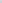 43Святозерское сельское поселение42Чалнинское сельское поселение214Эссойльское сельское поселение1832020 годПгт пряжа, ул. Гористая, д. 3,  667,340 тыс. руб.2021 годРемонт участка асфальтового покрытия на дворовой территории пгт Пряжа,ул.Гористая,д.5200,0 тыс. руб.Ремонт асфальтового покрытия на общественной территории пгт Пряжа между домами №55 по ул. Советской (отделение ПАО Сбербанк России) и №59154,995 тыс. руб.2022 годустройство ограждения пешеходной дорожки по улице Советская пгт Пряжа;ремонт дворового проезда по ул. Гористая пгт Пряжа104,384 тыс. руб.601,566 тыс. руб.2023 годРемонт дворового проезда по ул. Гористая, д. 8600,0 тыс. руб.Муниципальное образованиеНаселённый пунктОбъем мусора (куб. м.)УслугаВедлозерское сельское поселениеп. Койвусельгас. Ведлозеро60Вывоз мусораЧалнинское сельское поселениеп. Чална (в т.ч. кладбище 30 куб.м.)420Вывоз мусораМатросское сельское поселениеп. Матросы20Вывоз мусораКрошнозерское сельское поселениес. Крошнозеро30Вывоз мусораЭссойльское сельское поселениеп. Эссойлад. Проккойла90Вывоз мусораСвятозерское сельское поселениес. Святозероп. Верхние Важины70Вывоз мусораПряжинское городское поселениепгт Пряжа (в т.ч. кладбище 30 куб.м.)120Вывоз мусораЧеловекЧеловекЧеловекЯнварь-август
2023 
в % кянварю-августу 202220232022прирост (+), 
снижение (-)Январь-август
2023 
в % кянварю-августу 2022Родившиеся 57561101,8Умершие158167-994,6Естественный прирост (убыль)-101-111ххБраки, единиц4244-295,5Разводы, единиц3547-1274,5